Year 2 Home Learning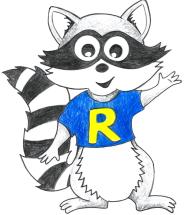 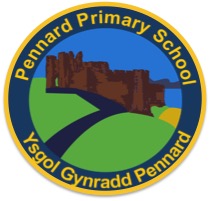 Week Beginning: 6.7.20Year 2 Home LearningInstructionsDaily Do’s – Counting & Remembered facts Each day spend 5-10 minutes on these counting targets.                          I have also shared the PowerPoint we sometimes use in class to help if you find it useful.                                 Cymraeg Scan the QR code which will lead you to Quizlet where you can                                               practice and play games based on these Welsh patterns.                         Tricky Words Spend some time each day to go over the words you are learning at the                          Moment. Please move on when you are confident and can read the words out of                                   order too. I have included a PowerPoint for you to use if you wish. You can also play different games such as                                 snap/matching pairs/hunt the word MondayMaths This week we are learning about Fractions. If you are in school today, you will be doing some fractions work with me. If you are working at home today then I would like you to complete the Introducing Fractions lesson and homework on MyMaths ready for your work in school tomorrow. Literacy - We are continuing to identify and talk about our feelings and emotions this week. We have found a lovely book called ‘Beegu’ If you are at home you can Listen to me reading the story- look in your shared folder in Hwb for this. I would then like you to retell the story in as much detail as you can. I have sent you some picture to help you do this and you can write alongside these. Outdoors– Your outdoor challenge is to make different fractions in the outdoors. Please look at the activity I have shared with you for more information.   Tuesday Maths–  Building on our fractions work yesterday, I would like you to complete the Fractions of amounts lesson and homework on MyMaths. Literacy– If you are working at home today please retell the story ‘Beegu’ in as much detail as you can. I have sent you some picture to help you do this and you can write alongside these.Design – I would like you to invent your own alien today! Think carefully about what your alien would look like. I have shared a design template for you to record your idea. I would also like you to describe your alien in as much detail as you can. Try to use lots of WOW words. Wednesday Maths  – Please log into MyMaths and complete the Addition lesson and homework.Literacy – I wonder if you can pretend to be Beegu and write a postcard to your friends in space about your time on Earth? I have shared a postcard template with you if you would like to use it. Active – Click on the link to experience a journey to the moon!  https://www.bbc.co.uk/programmes/b03g6vs2Thursday  Maths  – Please log into MyMaths and complete the Patterns and Sequences lesson and homework.Literacy – Log in to Active Learn and click on the spelling and grammar bug to complete the activity called Commas for lists. I would also like you to read one of the books I have allocated to you, Don’t forget to click the bugs to answer the questions!DCF - As we are all using the computer much more at home during this time, we all need to be very careful when using the computer, especially the Internet. I would like you to complete Session 3. The information of how to do this and the links are in a document that I have shared with you on Hwb. FridayMaths  – Please log into ActiveLearn and click on the Abacus tab. Complete the 2 games I have sent you - Sea-shack Smash and Canopy chaos  Literacy – Log in to Active Learn and click on the reading bug tab. I would like you to read one of the books I have allocated to you, Don’t forget to click the bugs to answer the questions! Also today please practice your spelling in Spellblast ( J2blast)Creative – A fun activity for this afternoon! Make your own Moon Dough! I have shared the instructions with you in Hwb.  Abacus Maths –Google Active Learn Primary then you can Log in to access your account. Your username and password were included in the Home Learning booklet sent out when school finished. If you are unable to find this, plea se let me know. 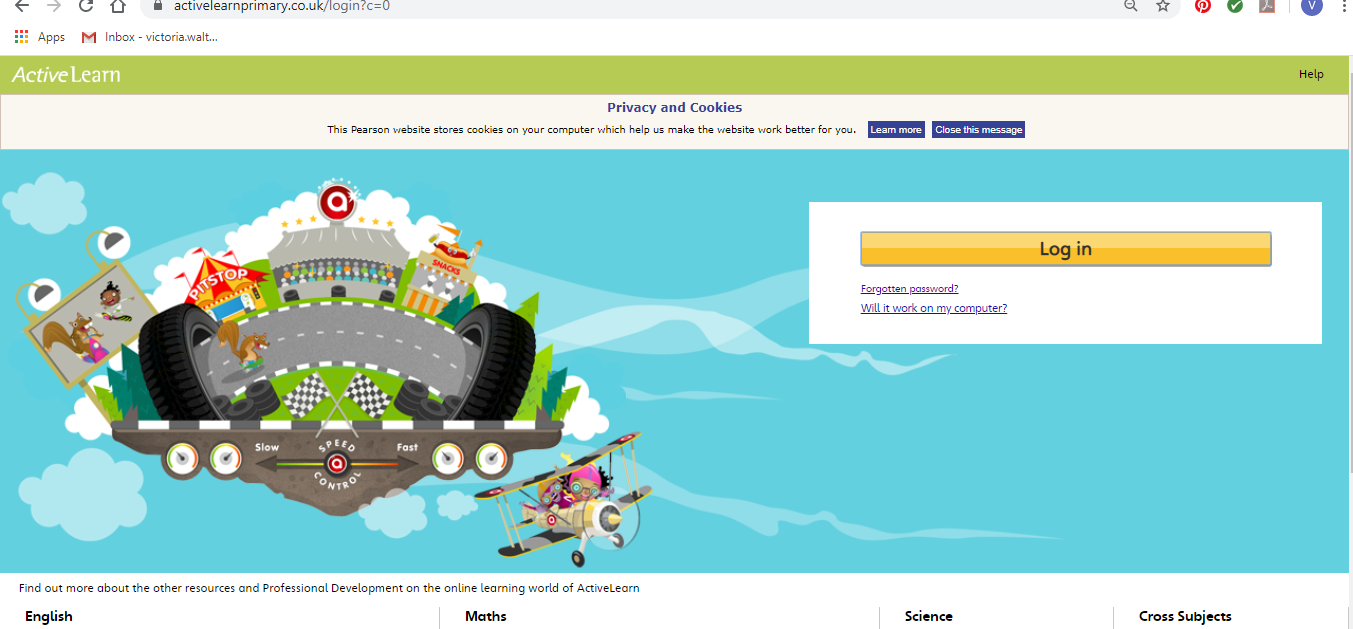 Once you are logged in, select the ‘My stuff’ tab and click on the abacus icon to find the maths work I have sent to you.  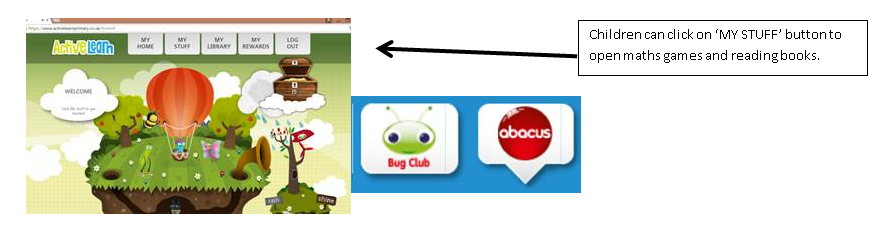 You will find maths games, activities and sometimes videos. For the main maths focus there are 4 different levels – support/core/extend/challenge. Please choose the appropriate level and challenge yourself to move to the next level the following day. For the interactive games you need to move through the levels – Bronze, Silver and gold. Once completed a level it will then unlock the next one. Sometimes there will be worksheets to complete. These can be printed, or you could have it up on screen and record on paper. After completing your activities, you will win tokens  which you can spend in the games zones.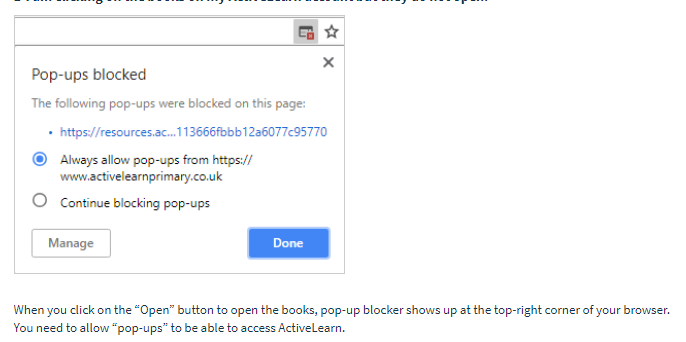 If you have trouble launching the activities, check your pop up blocker is switched offLiteracy Reading– Again you will need to access the reading books I send you through Active learn. This time go to the ‘My stuff’ tab and select the ‘Bug Club’ icon. You will see a list of books that I would like you to read. To open a book just click and it will open on your computer screen. Throughout the book are ‘bugs’ to click on and answer some questions to earn points. When the bug is answered return to the book to complete it. At the end of the book you will be able to see if all bugs have been answered and then asked to add a smiley face depending on whether you enjoyed it or not.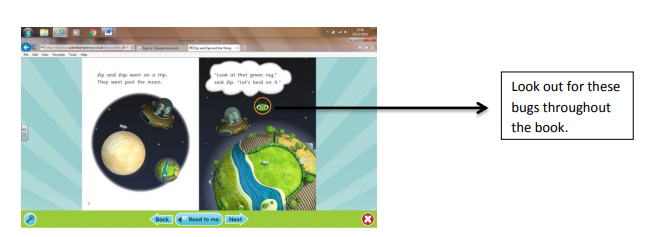 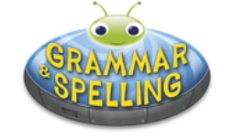 Literacy Grammar & Spelling This time click the Grammar & Spelling bug.In this tab there may be a video to watch to explain a spelling rule and then games to play that are based on grammar or spelling strategies.MyMaths First, go to the MyMaths website – www.mymaths.co.uk Go to the login screen and enter the username and password below: 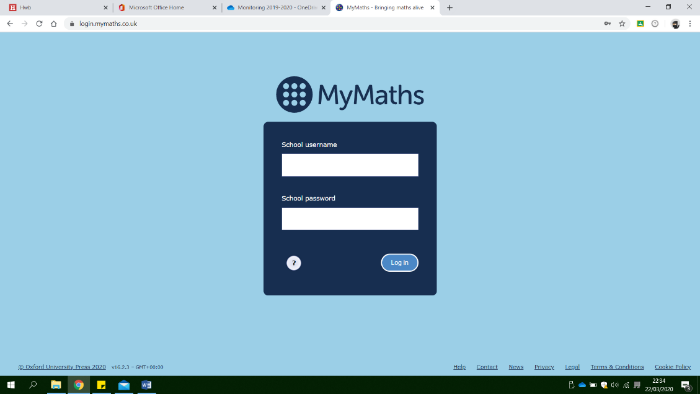 Username: pennardPassword: cosine217On the next screen, you need to click on the ‘My Portal Login’ in the top right-hand corner. This is where you will now enter your child’s personal login. It will be a 3-digit number for the username and a 3-letter password. 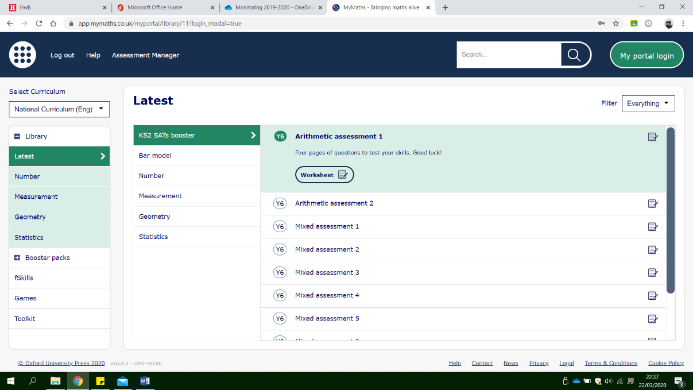 Choose and complete a lesson and homework activity. 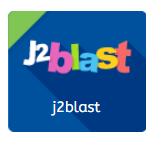 J2blast – This week I would like you to log in to Hwb, then Just2easy and select the J2blast tile. You then need to select the Ttblast icon to practice the 2, 5- and 10-times tables. Please move onto the next levels if you are confident with these. Level 6 and 7 are the 3- and 4-times tables. 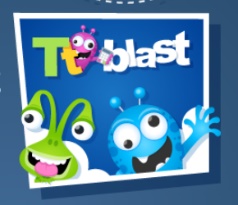 Spelling: Log into Hwb Click Just2easy Click on the J2blast tile 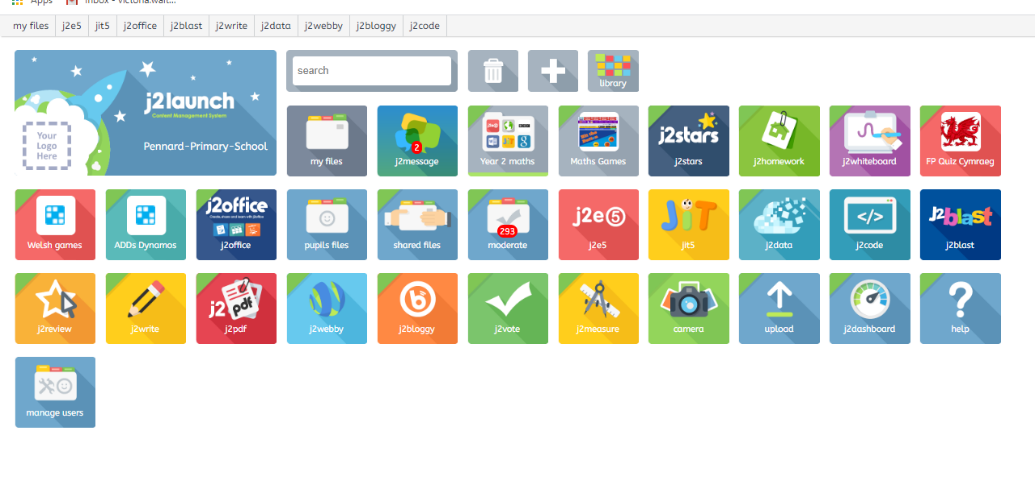 Select Spell blast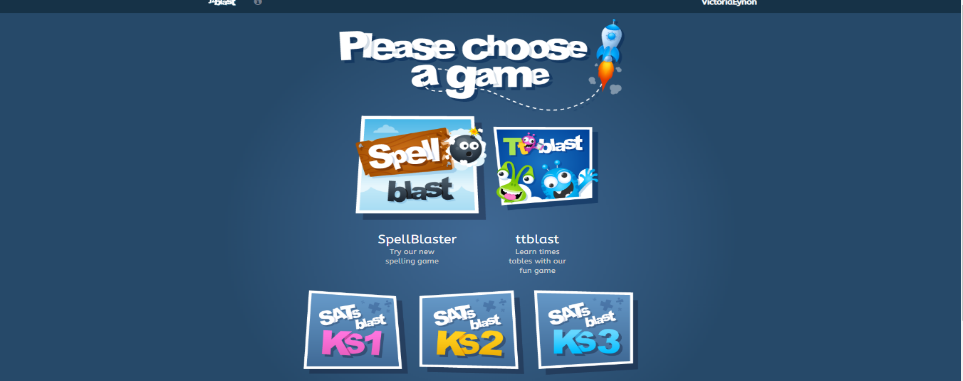 Select Have a practice and you can choose year group spelling lists using the slider. 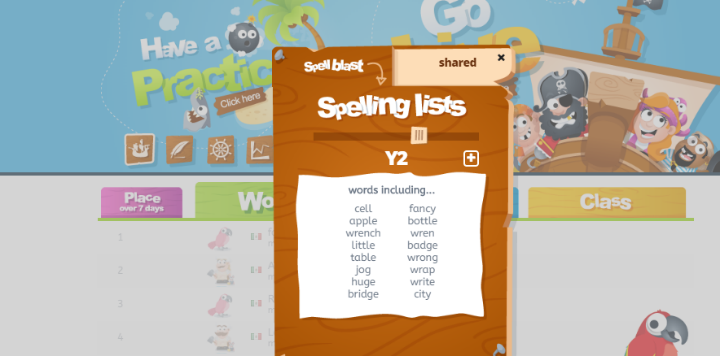 If you select the shared tab on the right you will see the different colour HFW spelling lists we use in school. You will be able to select the colour your child is learning at the moment for them to practice. I have recorded myself saying each word! Click on the arrows at the bottom to see all lists. 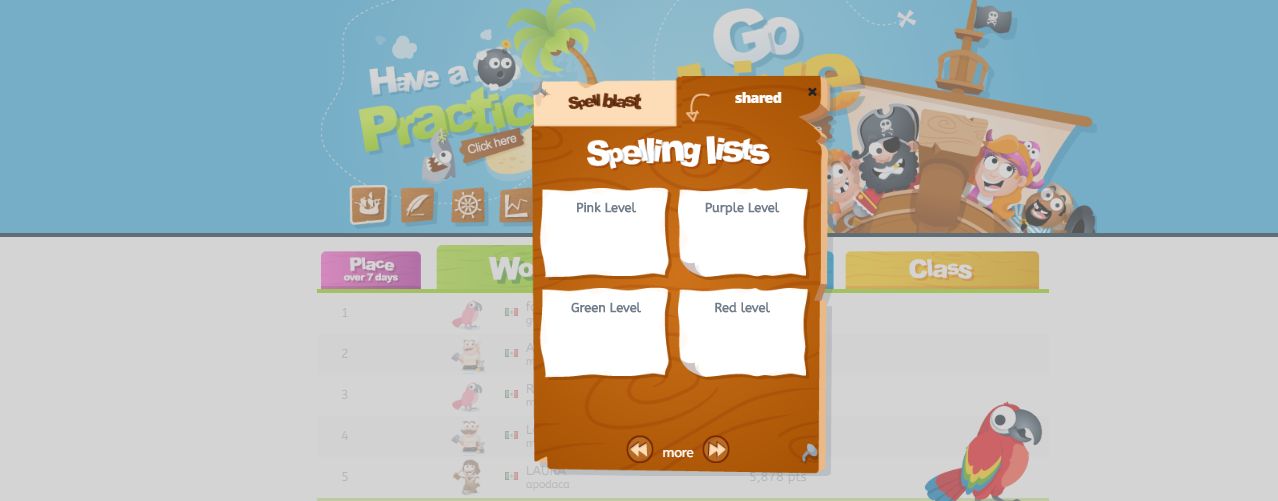 Year 2Year 2Year 2Year 2Daily Do’s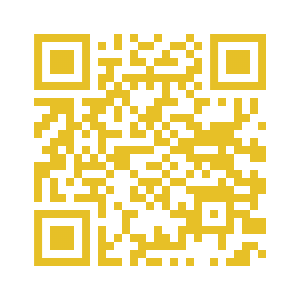 Counting & Remembered Facts: Add or subtract 10/20 to/from a given 2-digit numberCymraeg: Scan the QR code for this week’s Welsh games. Also look at Pennard Primary’s Twitter page for more                        Welsh games. Tricky words (Practice reading your level words-if applicable) PPT in (Hwb files - see resources section below)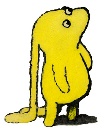 		Beegu Daily Do’sCounting & Remembered Facts: Add or subtract 10/20 to/from a given 2-digit numberCymraeg: Scan the QR code for this week’s Welsh games. Also look at Pennard Primary’s Twitter page for more                        Welsh games. Tricky words (Practice reading your level words-if applicable) PPT in (Hwb files - see resources section below)		Beegu Daily Do’sCounting & Remembered Facts: Add or subtract 10/20 to/from a given 2-digit numberCymraeg: Scan the QR code for this week’s Welsh games. Also look at Pennard Primary’s Twitter page for more                        Welsh games. Tricky words (Practice reading your level words-if applicable) PPT in (Hwb files - see resources section below)		Beegu Daily Do’sCounting & Remembered Facts: Add or subtract 10/20 to/from a given 2-digit numberCymraeg: Scan the QR code for this week’s Welsh games. Also look at Pennard Primary’s Twitter page for more                        Welsh games. Tricky words (Practice reading your level words-if applicable) PPT in (Hwb files - see resources section below)		Beegu Monday  MathsSchool Group – Fractions Home Learning group – My MathsIntroducing Fractions lesson & Homework                           Literacy Listen to the story ‘Beegu’ School Group - Beegu’s journey of emotions Home Learning group – Retell the story ‘Beegu’(Hwb files - see resources section)Outdoors Outdoor Fractions(Hwb files - see resources section)TuesdayMathsSchool Group – Fractions of amounts Home Learning group – My MathsFractions of amounts  lesson & HomeworkLiteracySchool Group - Beegu’s journey of emotions Home Learning group – Retell the story ‘Beegu’(Hwb files - see resources section)Design  Invent your own alien!Design and describe an alien (Hwb files - see resources section belowWednesday                 MathsMy MathsAddition LiteracyPretend to be Beegu – write a postcard about your time on Earth to your friend back home in space. ActiveDance – Journey to the moon  https://www.bbc.co.uk/programmes/b03g6vs2ThursdayMathsMy MathsPatterns and sequences LiteracyAbacus Grammar & Spelling BugCommas for lists – Watch video and play 2 gamesBug club story 1 and click the ‘bugs’ to answer questions  DCF Online safety Session 3 (Hwb files - see resources section)Friday  MathsAbacusLog into your account and complete Sea-shack Smash Canopy chaos  Can you get to Gold?             LiteracyBug club story 2 and click the ‘bugs’ to answer questionsSpellingSpellblast (in J2blast) – Choose a spelling list to practiceCreative Moon Dough(Hwb files - see resources section)Resources Maths MyMaths - www.mymaths.co.ukAbacus  https://www.activelearnprimary.co.uk/startLiteracyLiteracy Reading, Grammar & Spelling Bug -  https://www.activelearnprimary.co.uk/startAll other resources Tricky Words, Literacy, Creative, Outdoors, DCF, Design  - Follow the pathway below.Hwb         J2e          my files         shared files         Year 2          Home Learning Maths MyMaths - www.mymaths.co.ukAbacus  https://www.activelearnprimary.co.uk/startLiteracyLiteracy Reading, Grammar & Spelling Bug -  https://www.activelearnprimary.co.uk/startAll other resources Tricky Words, Literacy, Creative, Outdoors, DCF, Design  - Follow the pathway below.Hwb         J2e          my files         shared files         Year 2          Home Learning Maths MyMaths - www.mymaths.co.ukAbacus  https://www.activelearnprimary.co.uk/startLiteracyLiteracy Reading, Grammar & Spelling Bug -  https://www.activelearnprimary.co.uk/startAll other resources Tricky Words, Literacy, Creative, Outdoors, DCF, Design  - Follow the pathway below.Hwb         J2e          my files         shared files         Year 2          Home Learning 